♪国際交流・多文化理解の講師を紹介します♪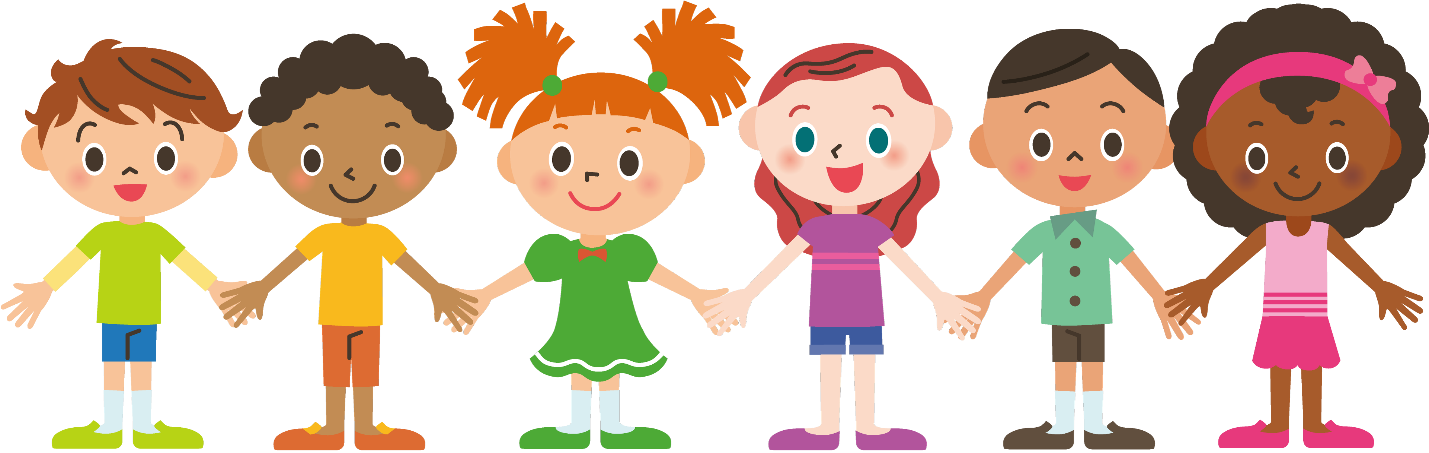 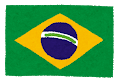 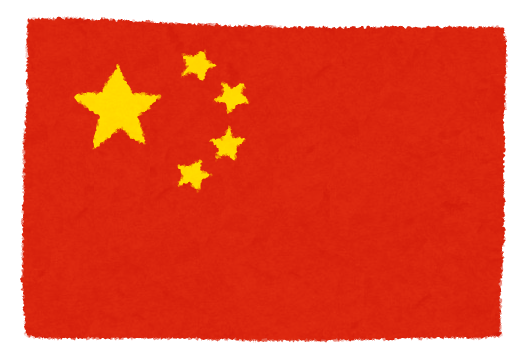 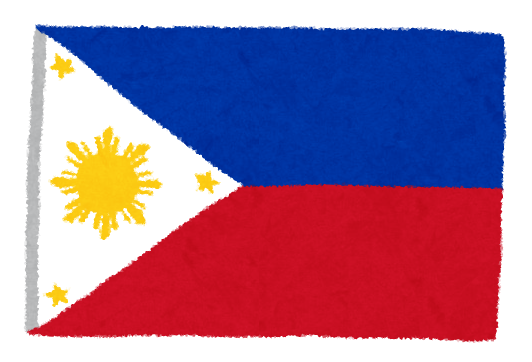 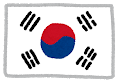 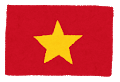 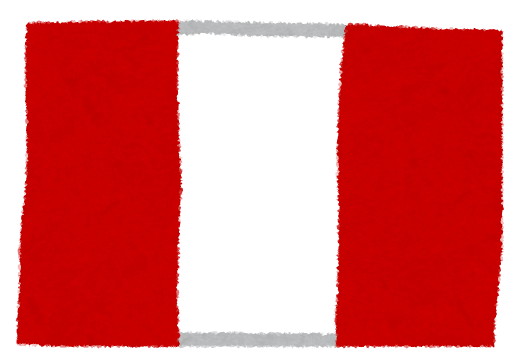 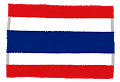 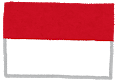 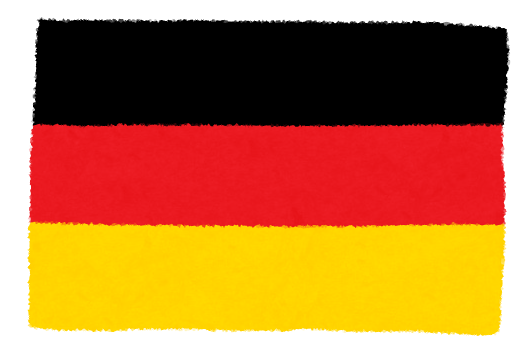 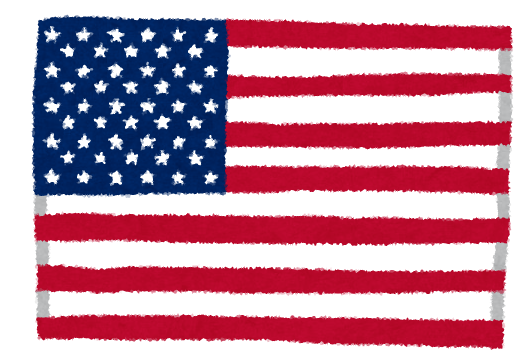 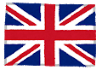 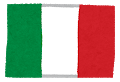 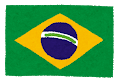 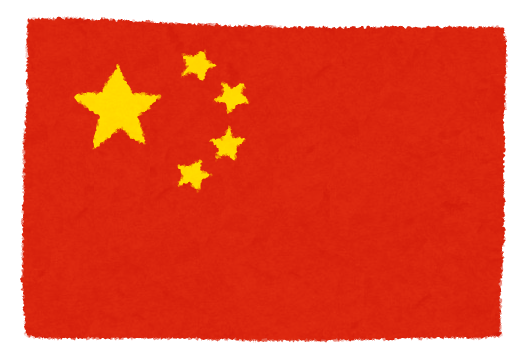 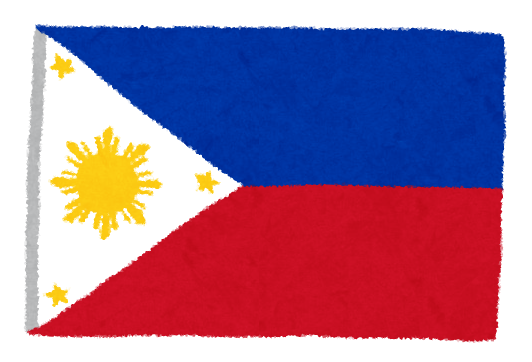 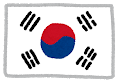 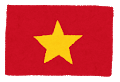 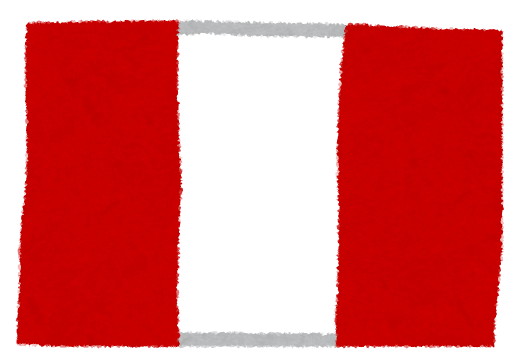 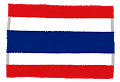 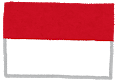 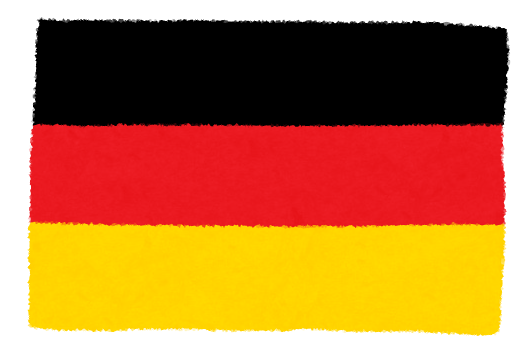 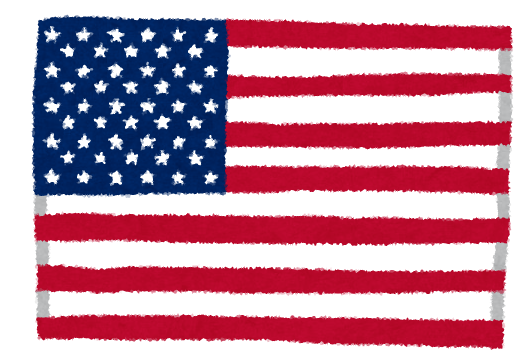 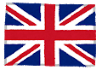 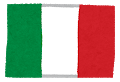 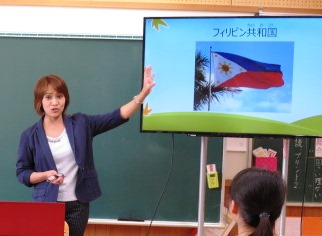 年　　月　　　日申込者名および連絡先名称：　　　　　　　　　　　　　　　　　　　　　　　　　　　　　　郵便番号：〒　　　－住所：TEL：　　　　　　　　FAX：　　　　　　　　　E-mail：ご担当者様所属名職名　　　　　　　　　　氏名緊急連絡先TEL： 希望実施日第1希望　20　　年　　月　　日（　　曜日）午前/午後　　　:　　～　　　：第2希望  20　　年　　月　　日（　　曜日）午前/午後　　　:　　～　　　：第3希望　20　　年　　月　　日（　　曜日）午前/午後　　　:　　～　　　：対象者（年齢・学年）＊教育機関以外からのお申込みの場合、年齢をご記入いただく必要はありません。　　　　　　　歳　　　　　名/学年　　　　　年生　　　　　　　　　　名　　　　　　　歳　　　　　名/学年　　　　　年生　　　　　　　　　　名希望する内容（☑を入れてください。複数選択可）□　①　○○国の遊びや音楽を楽しもう！□　②　○○国の言葉を知ろう！□　③　○○国の文化や習慣を知ろう！□　④　○○国の食べ物を作ってみよう□　⑤　日本に来た時の体験談を聞いてみよう。多文化共生について一緒に考えよう！希望の地域や国がある場合は、理由もご記入ください。希望の地域または国名理由：　　　　　　　　　　　　　　　　　　　　　　　　　　　　　　　　　※該当する国の講師がいない場合など、ご希望に添えないこともありますのでご了承ください。事業（授業）のねらい参加者に学んでほしいこと、講師から伝えてほしいことをご記入ください。会場ふりがな会場名：会場ふりがな住所：会場までの交通機関等最寄りの駅からの時間　　　　　「　　　　　　　　　」駅から徒歩　　　　　分最寄りのバス停からの時間　　　「　　　　　　　　　」バス停から徒歩　　　分※送迎をお願いする場合があります。その他（ご質問・ご希望）